UUTE TOODETE, TAVADE, PROTSESSIDE JA TEHNOLOOGIATE ARENDAMISE TOETUSE PROJEKTIPLAAN¹ Piiriülese koostööga seotud kulude katmiseks esitatud projektiplaan peab lisaks sisaldama ülevaadet tegevuste, tööjaotuse ja eelarve jaotumise kohta Eesti ja rahvusvaheliste partnerite vahel. Kui teine riik on rahastamisotsuse langetanud, tuleb PRIAle esitada vastav kinnitus.² Projekti eelarve kalkulatsioon peab sisaldama abikõlbliku summa jaotumist taotlejate vahel.3 Partnerite eelarved tuleb lisada taotlusdokumentidega lisaks.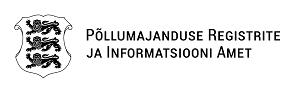 Kinnitatud Põllumajanduse Registrite ja Informatsiooni Ameti peadirektori 07.04.2021 käskkirjaga nr  1-12/21/33Projekti tegevuste lühikirjeldusProjekti lähteülesanne ja eesmärkProjekti kaasatavad osapooled, nende pädevus ja tööjaotus projekti tegevuste elluviimisel1Projekti tööplaanProjekti ajakavaProjekti lahendused ja kasutatav metoodikaProjekti oodatavad tulemusedProjekti eelarve kalkulatsioon2Projekti majanduslik mõjuProjekti keskkonnamõjuKava projektitulemuste levitamiseksEIP töörühmEIP koostööprojektis juhtpartnerina osalemisel ja projekti koostöökulude katmise taotlemisel projekti kogueelarve, partneri või partnerite eelarved ja teisest riigist taotletav või edukalt taotletud toetus3EIP töörühma puhul kirjeldus, kuidas kavatsetakse saavutada EIP eesmärke, edendada tootlikkust ja ressursside säästvat majandamist ja kinnitus, et projektitulemusi levitatakse eelkõige EIP võrgustiku kauduTaotleja või tema esindaja nimi ja allkiri:Kuupäev: